В Нижегородской области стартует месячник «Засветись»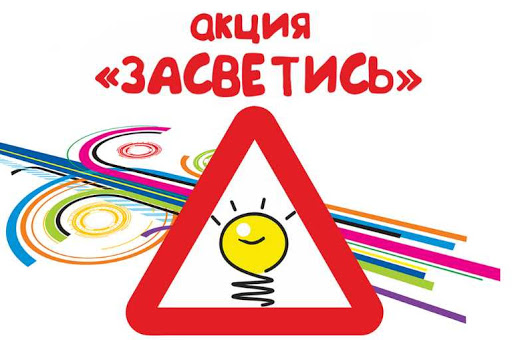 В рамках акции с 12 октября по 12 ноября каждый житель региона сможет внести свой вклад в создание безопасных условий для пешеходов.С 12 октября по 12 ноября 2020 года региональная Госавтоинспекция совместно с министерством образования Нижегородской области проведет «Месячник «Засветись», направленный на снижение числа наездов на пешеходов, происшествия с которыми традиционно имеют тенденцию к росту с наступлением осени и сокращением светового дня.На территории Нижегородской области за 9 месяцев 2020 года удельный вес автоаварий, произошедших в темное время суток вырос на 5%, а число погибших в них людей - на 47%. Наряду с полицейскими в Месячнике примут участие родители, юные инспекторы дорожного движения, волонтеры, общественные советы при органах внутренних дел. Кроме того, каждый житель области может стать активным участником акции и внести свой вклад в создание безопасных условий для пешеходов, заполнив и отправив по адресу электронной почты: zasvetis-2020@mail.ru лист проверки улично-дорожной сети по типовым недостаткам в содержании автодорог. Все поступившие обращения будут рассмотрены по существу с принятием соответствующих мер по устранению выявленных недостатков. Информационный ролик с разъяснением порядка заполнения листа проверки улично-дорожной сети будет размещен на YouTube-канале «407 на связи» и сайтах администраций районов.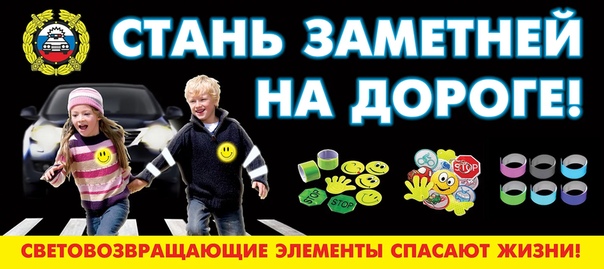 